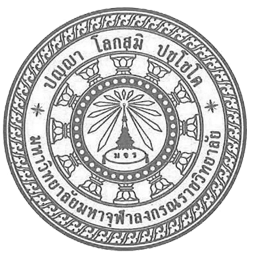 การสื่อสารทางการเมืองของเจ้าหน้าที่เรือนจำที่มีต่อผู้ต้องขังเรือนจำจังหวัดปทุมธานีPOLITICAL COMMUNICATION OF PRISON STAFF TOWARD PRISON INMATES OF PATHUM THANI PROVINCEนายนิทัศน์  ภู่ประเสริฐสารนิพนธ์นี้เป็นส่วนหนึ่งของการศึกษาตามหลักสูตรปริญญารัฐศาสตรมหาบัณฑิตบัณฑิตวิทยาลัยมหาวิทยาลัยมหาจุฬาลงกรณราชวิทยาลัยพุทธศักราช 256๒การสื่อสารทางการเมืองของเจ้าหน้าที่เรือนจำที่มีต่อผู้ต้องขังเรือนจำจังหวัดปทุมธานีนายนิทัศน์  ภู่ประเสริฐสารนิพนธ์นี้เป็นส่วนหนึ่งของการศึกษาตามหลักสูตรปริญญารัฐศาสตรมหาบัณฑิตบัณฑิตวิทยาลัยมหาวิทยาลัยมหาจุฬาลงกรณราชวิทยาลัยพุทธศักราช 256๒(ลิขสิทธิ์เป็นของมหาวิทยาลัยมหาจุฬาลงกรณราชวิทยาลัย)Political Communication of Prison Staff Toward Prison Inmates of Pathum Thani ProvinceMr.Nitat  PhuprasertA Research Paper Submitted in Partial Fulfillment of the Requirements for the Degree ofMaster of Political Science Graduate SchoolMahachulalongkornrajavidyalaya UniversityC.E. 2019(Copyright by Mahachulalongkornrajavidyalaya University)บทคัดย่อการวิจัยครั้งนี้มีวัตถุประสงค์ คือ ๑.เพื่อศึกษาความคิดเห็นของผู้ต้องขังต่อการสื่อสาร ทางการเมืองของเจ้าหน้าที่เรือนจำจังหวัดปทุมธานี 2.เพื่อศึกษาเปรียบเทียบความคิดเห็น                ของผู้ต้องขังต่อการสื่อสารทางการเมืองของเจ้าหน้าที่เรือนจำจังหวัดปทุมธานี โดยจำแนกตามปัจจัยส่วนบุคคล 3. เพื่อศึกษาปัญหาอุปสรรค และแนวทางแก้ไขการสื่อสารทางการเมืองของเจ้าหน้าที่เรือนจำจังหวัดปทุมธานีกับผู้ต้องขังการวิจัยเป็นแบบผสานวิธี ประกอบด้วยการวิจัยเชิงปริมาณ ใช้แบบสอบถามเป็นเครื่องมือในการเก็บรวบรวมข้อมูล โดยมีค่าความเชื่อมั่นทั้งฉบับเท่ากับ ๐.๙๗๒ กลุ่มตัวอย่างคือ ผู้ต้องขังเรือนจำจังหวัดปทุมธานี จำนวน 331 คน  โดยสุ่มตัวอย่างจากประชากรทั้งหมด ๑,900 คน จากสูตรของทาโร่ ยามาเน่ (Taro Yamane)  ซึ่งใช้ระดับความคลาดเคลื่อน ๐.๐๕ สถิติที่ใช้ในการวิเคราะห์ข้อมูล ได้แก่ ค่าความถี่ ค่าร้อยละ ค่าเฉลี่ย และค่าส่วนเบี่ยงเบนมาตรฐาน ทดสอบสมมติฐานโดยการทดสอบค่าที (t-test) และการทดสอบค่าเอฟ (F-test) ส่วนการวิเคราะห์ข้อมูลจากแบบสอบถามปลายเปิด วิเคราะห์โดยการพรรณนาแจกแจงความถี่ประกอบตาราง และวิธีการวิจัยเชิงคุณภาพ ใช้การสัมภาษณ์เชิงลึกจากผู้ให้ข้อมูลสำคัญ จำนวน ๘ คน วิเคราะห์ข้อมูลโดยใช้เทคนิควิเคราะห์เนื้อหาเชิงพรรณนาผลการศึกษาวิจัยพบว่า๑. การสื่อสารทางการเมืองของเจ้าหน้าที่เรือนจำที่มีต่อผู้ต้องขังเรือนจำจังหวัดปทุมธานี โดยรวมอยู่ในระดับปานกลาง (=3.37, S.D.=0.43) เมื่อจำแนกเป็นรายด้านโดยเรียงลำดับค่าเฉลี่ยจากมากไปหาน้อย ดังนี้ ด้านผู้ส่งสาร (=3.94, S.D.=0.55) อยู่ในระดับมาก ด้านข่าวสาร (=3.90, S.D.=0.58) อยู่ในระดับมาก ส่วนด้านผู้รับสาร (=2.83, S.D.=0.43) และด้านช่องทางข่าวสาร (=2.80, S.D.=0.43) อยู่ในระดับปานกลาง ตามลำดับ๒. ผลการเปรียบเทียบพบว่า ผู้ต้องขังที่มีอายุ การศึกษา ระยะเวลาการต้องโทษ และระดับชั้นต่างกัน มีความคิดเห็นต่อการสื่อสารทางการเมืองของเจ้าหน้าที่เรือนจำที่มีต่อผู้ต้องขังเรือนจำจังหวัดปทุมธานี โดยรวม แตกต่างกัน อย่างมีนัยสำคัญทางสถิติที่ระดับ ๐.๐๕ จึงยอมรับสมมติฐานการวิจัย๓. ข้อเสนอแนะแนวทางแก้ไขการสื่อสารทางการเมืองของเจ้าหน้าที่เรือนจำที่มีต่อผู้ต้องขังเรือนจำจังหวัดปทุมธานี พบว่า ปัญหาอุปสรรคของผู้ส่งสาร ตัวข่าวสาร ช่องทางการรับสาร และผู้รับสาร คือ ผู้ส่งสารบางรายไม่มีความรู้เรื่องการเมือง ไม่ศึกษาข่าวสารเรื่องการเมืองปัจจุบัน และไม่ค้นคว้าหาข่าวสารทางเมืองเพิ่มเติม ข้อความข่าวสารควรมีความชัดเจน เป็นความจริง และสามารถทำให้ผู้ต้องขังรับรู้และเข้าใจในข่าวสารทางการเมือง ในเรือนจำผู้ต้องขังไม่มีการให้ดูข่าวการเมืองผ่านโทรทัศน์ได้เป็นปัจจุบัน ไม่สามารถติดตามข่าวการเมืองทางหนังสือพิมพ์ได้ การสื่อสารทางการเมืองของเจ้าหน้าที่เรือนจำมีการถ่ายทอดในลักษณะปกติทั่วไป เช่น พูดคุยหน้าแถว พูดผ่านเสียงตามสาย พูดคุยตัวต่อตัว ได้แต่รับรู้ข่าวสารทางการเมืองทั่วไปจากทางเจ้าหน้าที่ และผู้รับสารมีเวลาที่ได้รับข้อมูลข่าวสารทางการเมืองน้อย จนจับใจความสำคัญไม่ได้หรือจับใจความได้น้อยThesis Title	:	Political Communication of Prison Staff Toward Prison Inmates of Pathum Thani ProvinceResearcher	:	Mr.Nitat PhuprasertDegree	:	Master of Political ScienceThesis  Supervisory Committee:   Assoc. Prof. Dr. Termsak Tong-In, B.A. (Social Science Teaching),       M.A. (Politics), Ph.D. (Political Science):   Assoc. Prof. Dr. Surapol Suyaprom, B.A. (Sociology), M.A. (Politics), Ph.D. (Political Communication)Date of Graduation	:    March 17, 2020		Abstract	Objectives of this thesis were: 1.To study the opinion of prison inmates towards political communication of prison staff of Pathum Thani Province 2. To compare the opinion of prison inmates towards political communication of prison staff of Pathum Thani Province classified by personal factor and 3. To study the problems, obstacles, and suggestions for the opinion of prison inmates towards political communication of prison staff of Pathum Thani Province. Methodology was the mixed methods consisting with : The quantitative research used questionnaires as a tool for data collection with the reliability value at 0.972. The sample group was 331 prison inmates from prison of Pathum Thani Province. The data were sampled from a total of 1,900 populations by applying the formula of Taro Yamane in determining sample size, which the level of statistical discrepancy at 0.05. The statistics used for data analysis were; frequency, percentage, mean, and standard deviation. Hypotheses were tested by t-test and F-test. Data analysis from open-ended questionnaire was performed. Analyze by descriptive frequency distribution with table. The qualitative research was used in-depth interviews of 8 key informants’ data. Analyzed by using descriptive content analysis.	The results revealed that1. Political communication of prison staff towards prison inmates of of Pathum Thani Province: Overall, it was at the moderate level.  (= 3.37, SD = 0.43) When classified in each aspect by sorting the average value from highest to lowest : The messenger                (= 3.94, S.D. = 0.55) is at a high level. The information (= 3.90, S.D. = 0.58) is at the high level. As for the receiver (= 2.83, S.D. = 0.43) and the news channel (= 2.80, S.D. = 0.43), respectively, were at the moderate level.2. The comparison results showed that prison Inmates with an different level of age, educational and time in prison had a difference in the opinions of political communication of prison staff toward prison inmates of Pathum Thani Province in the statistical significance at the 0.05 level, therefore accepting the research hypothesis.3. The suggestion for solving political communication of prison staff toward prison inmates of Pathum Thani Province found that; the problems and obstacles of the messenger were the channels of receiving messages and the receiver. Some of receivers do not have political knowledge, not studying current political news and not researching for more political news. The message should be clear, truthful and can make the prison inmates aware and understand the political news. Prison Inmates unable to have a chance to watch a current political news on television. Unable to follow political news through newspapers. political communication of the Prison stuff has broadcast in general Like talking in front of a row, speak via audio along the lines, talk face to face. Can only receive general political news from the authorities and receivers have little time to receive political information, which the main idea is not catching or less.Thesis Title	:	POLITICAL COMMUNICATION OF PRISON STAFF TOWARD PRISON INMATES OF PATHUM THANI PROVINCEResearcher	:	Mr.Nitat PhuprasertDegree	:	Master of Political ScienceThesis  Supervisory Committee:   Assoc. Prof. Dr. Termsak Tong-In, B.A. (Social Science Teaching),       M.A. (Politics), Ph.D. (Political Science):   Assoc. Prof. Dr. Surapol Suyaprom, B.A. (Sociology), M.A. (Politics), Ph.D. (Political Communication)Date of Graduation	:    		Abstract	Objectives of this thesis were: 1.To study the opinion of prison inmates towards Political communication of prison staff of Pathum Thani Province 2. To compare the opinion of prison inmates towards Political communication of prison staff of Pathum Thani Province classified by personal factor and 3. To study the problems, obstacles, and suggestions for the opinion of prison inmates towards Political communication of prison staff of Pathum Thani Province. Methodology was the mixed methods consisting with : The quantitative research used questionnaires as a tool for data collection with the reliability value at 0.972. The sample group was 331 prison inmates from prison of Pathum Thani Province. The data were sampled from a total of 1,900 populations by applying the formula of Taro Yamane in determining sample size, which the level of statistical discrepancy at 0.05. The statistics used for data analysis were; frequency, percentage, mean, and standard deviation. Hypotheses were tested by t-test and F-test. Data analysis from open-ended questionnaire was performed. Analyze by descriptive frequency distribution with table. The qualitative research was used in-depth interviews of 8 key informants’ data. Analyzed by using descriptive content analysis.	The results revealed that1. Political communication of prison staff towards prison inmates of of Pathum Thani Province: Overall, it was at the moderate level.  (x ̅ = 3.37, SD = 0.43) When classified in each aspect by sorting the average value from highest to lowest : The messenger (x ̅ == 3.94, S.D. = 0.55) is at a high level. The information (x ̅ == 3.90, S.D. = 0.58) is at the high level. As for the receiver (x ̅ == 2.83, S.D. = 0.43) and the news channel (x ̅ == 2.80, S.D. = 0.43), respectively, were at the moderate level.2. The comparison results showed that prison Inmates with an different level of Age, educational and time in prison had a difference in the opinions of Political communication of prison staff toward prison inmates of Pathum Thani Province in the statistical significance at the 0.05 level, therefore accepting the research hypothesis.3. The suggestion for solving Political communication of prison staff toward prison inmates of Pathum Thani Province found that; the problems and obstacles of the messenger were the channels of receiving messages and the receiver. Some of receivers do not have political knowledge, not studying current political news and not researching for more political news. The message should be clear, truthful and can make the prison inmates aware and understand the political news. Prison Inmates unable to have a chance to watch a current political news on television. Unable to follow political news through newspapers. Political communication of the Prison stuff has broadcast in general Like talking in front of a row, speak via audio along the lines, talk face to face. Can only receive general political news from the authorities and receivers have little time to receive political information, which the main idea is not catching or less.แบบสอบถามเรื่อง การสื่อสารทางการเมืองของเจ้าหน้าที่เรือนจำที่มีต่อผู้ต้องขังเรือนจำจังหวัดปทุมธานีคำชี้แจ้ง           แบสอบถามชุดนี้จัดทำขึ้นโดยมีวัตถุประสงค์ เพื่อศึกษาวิเคราะห์สภาพปัญหา อุปสรรค “การสื่อสารทางการเมืองของเจ้าหน้าที่เรือนจำที่มีต่อผู้ต้องขังเรือนจำจังหวัดปทุมธานี” ผู้วิจัยขอรับรองว่าจะเป็นความลับและการนำเสนอผลการวิจัยเป็นลักษะภาพรวม จะไม่มีผลกระทบต่อผู้ตอบแบบสอบถามทั้งสิ้น และความคิดเห็นของท่านจะเป็นประโยชน์ในการศึกษางานวิจัย และสร้างองค์ความรู้และให้มีขีดความสามารถและศักยภาพในการปฏิบัติงานต่อไป จึงใคร่ขอความกรุณาท่านตอบแบบสอบถามตามจริงและครบทุกข้อแบบสอบถามมีทั้งหมด 3 ส่วน        ตอนที่ 1 ข้อมูลพื้นฐานส่วนบุคคลของผู้ตอบแบบสอบถาม        ตอนที่ 2 คำถามเกี่ยวกับ “การสื่อสารทางการเมืองของเจ้าหน้าที่เรือนจำที่มีต่อผู้ต้องขังเรือนจำจังหวัดปทุมธานี”            ตอนที่ 3 ข้อเสนอแนะ “การสื่อสารทางการเมืองของเจ้าหน้าที่เรือนจำที่มีต่อผู้ต้องขังเรือนจำจังหวัดปทุมธานี”        ผู้ศึกษาขอขอบคุณในความกรุณาของท่านมา ณ โอกาสนี้   นายนิทัศน์  ภู่ประเสริฐ       นิสิตหลักสูตรรัฐศาสตร์มหาบัณฑิตบัณฑิตวิทยาลัย มหาจุฬาลงกรณ์ราชวิทยาลัยตอนที่ 1 ข้อมูลภูมิหลังของผู้ต้องขังตอบแบบสอบถาม คำชี้แจ้ง โปรดตอบแบบสอบถามตามความเป็นจริงในช่องว่าง หรือทำเครื่องหมาย  ลงใน หน้าข้อความที่ตรง กับความเป็นจริงของท่านที่สุด1.อายุ       1)  อายุ 20 – 30 ปี       2)  อายุ 31-40 ปี       3)  อายุ 41-50 ปี       4)  อายุ 51 ปีขึ้นไป2.การศึกษา       1)  ประถมศึกษา/มัธยมศึกษา       2)  อนุปริญญาตรี/ปวส./ปวช.       3)  ปริญญาตรี3.ระยะเวลาต้องโทษ       1)  ต่ำกว่า 1 ปี       2)  1 ปี – 5 ปี       3)  5 ปี – 10 ปี       4)  มากกว่า 10 ปี ขึ้นไป4.ระดับชั้น       1)  เยี่ยม       2)  ดีมาก       3)  ดี       4)  กลาง       5)  เลว       6)  เลวมากตอนที่ 2 คำถามเกี่ยวกับ “การสื่อสารทางการเมืองของเจ้าหน้าที่เรือนจำที่มีต่อผู้ต้องขังเรือนจำจังหวัดปทุมธานี”ตอนที่ 3 ข้อเสนอแนะ “การสื่อสารทางการเมืองของเจ้าหน้าที่เรือนจำที่มีต่อผู้ต้องขังเรือนจำจังหวัดปทุมธานี” แบ่งออกเป็น 4 ด้าน1. ด้านผู้ส่งสาร	ท่านมีความคิดเห็นอย่างไรกับเจ้าหน้าที่เรือนจำ เกี่ยวกับการสื่อสารเรื่องการเมืองทั่วไป2. ด้านตัวข่าวสาร	ท่านมีความคิดเห็นอย่างไร ต่อข้อมูลข่าวสาร ข้อความเกี่ยวกับการเมืองทั่วไป ของเจ้าหน้าที่เรือนจำ3. ด้านช่องทางการสื่อสาร	ท่านมีความคิดเห็นอย่างไร ต่อช่องทางการรับรู้ข่าวสารการเมืองทั่วไป ของเจ้าหน้าที่เรือนจำ4. ด้านผู้รับสาร	ท่านมีความคิดเห็นอย่างไร ว่าข่าวสารทางการเมืองทั่วไป มีความสำคัญต่อท่านขอขอบคุณทุกท่านที่ให้ความร่วมมือในการตอบแบบสอบถามชื่อสารนิพนธ์	  : การสื่อสารทางการเมืองของเจ้าหน้าที่เรือนจำที่มีต่อผู้ต้องขัง  เรือนจำจังหวัดปทุมธานีผู้วิจัย	 : นายนิทัศน์ ภู่ประเสริฐปริญญา	 : รัฐศาสตรมหาบัณฑิตคณะกรรมการควบคุมสารนิพนธ์: รศ. ดร.เติมศักดิ์ ทองอินทร์ พธ.บ.(การสอนสังคมศึกษา),  M.A. (Politics), Ph.D. ( Political Science )                     : รศ. ดร.สุรพล สุยะพรหม พธ.บ.(สังคมวิทยา),    ปร.ด.(สื่อสารการเมือง),M.A. (Politics),  Ph.D. ( Political Science )                                         วันสำเร็จการศึกษา	            : 17 มีนาคม 2563                                         ข้อที่คำถามเกี่ยวกับ “การสื่อสารทางการเมืองของเจ้าหน้าที่เรือนจำกับผู้ต้องขังเรือนจำจังหวัดปทุมธานี”ระดับความคิดเห็นระดับความคิดเห็นระดับความคิดเห็นระดับความคิดเห็นระดับความคิดเห็นข้อที่คำถามเกี่ยวกับ “การสื่อสารทางการเมืองของเจ้าหน้าที่เรือนจำกับผู้ต้องขังเรือนจำจังหวัดปทุมธานี”มากที่สุดมากปานกลางน้อยน้อยที่สุด1.ด้านผู้ส่งสาร(5)(4)(3)(2)(1)1.1เจ้าหน้าที่เรือนจำมีการให้ความรู้เกี่ยวกับเรื่องข่าวสารการเมืองทั่วไป1.2เจ้าหน้าที่เรือนจำมีการใช้ถ้อยคำที่น่าสนใจฟังเพราะเป็นการให้ความรู้เรื่องข่าวการเมืองทั่วไป1.3เจ้าหน้าที่เรือนจำคอยรับฟังและสามารถสอบถามเรื่องเกี่ยวกับการเมือง1.4เจ้าหน้าที่เรือนจำมีการให้ข้อมูลข่าวสารที่เป็นกลาง ไม่เอนเอียงไปพรรคการเมืองใดพรรคการเมืองหนึ่ง2.ด้านตัวข่าวสาร(5)(4)(3)(2)(1)2.1ความชัดเจน ความเข้าใจของข้อความข่าวสารทางการเมืองทั่วไป2.2ตัวข่าวสารทางการเมืองทั่วไปไม่มีการบิดเบือน โดยการพูดคุยส่งต่อกัน2.3ตัวข่าวสารมีความเชื่อถือได้ของการสื่อสารของเจ้าหน้าที่เรือนจำ2.4ความเหมาะสมของข่าวสารทางการเมืองทั่วไป เช่น ใจความสำคัญและรายละเอียดของตัวข่าวสารที่สื่อออกไป3.ด้านช่องทางข่าวสาร(5)(4)(3)(2)(1)3.1การสื่อสารทางเมืองเมืองทั่วไปของเจ้าหน้าที่เรือนจำฟังแล้วไม่มีความยุ่งยาก ฟังได้ใจความที่น่าสนใจ3.2การสื่อสารของเจ้าหน้าที่เรือนจำทำให้เข้าใจว่าไม่มีการ ทำให้ข้อมูลข่าวสารคลาดเคลื่อนจากสถานการณ์จริง3.3การสื่อสารทางการเมืองของเจ้าหน้าที่เรือนจำมีการถ่ายทอดในลักษณะปกติทั่วไป3.4การสื่อสารทางการเมืองทั่วไป ขึ้นอยู่กับโอกาสที่เหมาะสมแก่การสื่อสาร4.ด้านผู้รับสาร(5)(4)(3)(2)(1)4.1ผู้รับสารมีการนำข่าวสารที่ได้รับมา ไปพูดคุยเพื่อหาข้อมูลเพิ่มเติม4.2ผู้รับสารมีเวลาที่ได้รับข้อมูลข่าวสารทางการเมืองน้อย จนจับใจความสำคัญได้น้อย4.3ผู้รับสารมีความรู้มีความเข้าใจและสามารถซักถามเจ้าหน้าที่เรือนจำ เมื่อมีโอกาส4.4ผู้รับสารมีโอกาสที่จะได้มีการแสดงความคิดเห็น และข้อซักถาม เกี่ยวกับข้อมูลที่ไม่เข้าใจกับเจ้าหน้าที่เรือนจำ